Shine 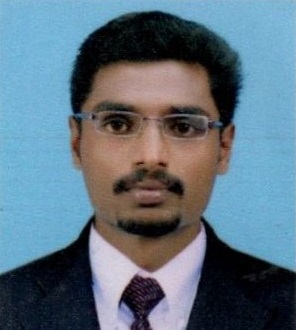 Email : shine.239195@2freemail.com Passport DetailsPassport No.   :     M3377426Personal ProfileDate of Birth      :   10th  Nov 1987Gender               :    MaleMarital Status   :   SingleNationality        :    IndiaVisa StatusVisit VisaExpiry Date : 4th Jan 2018Languages  KnownEnglish,Hindi Malayalam,Tamil Kannada Extra-Curricular ActivitiesReading books Playing Footballlistening musicPlaying KabaddiSocial Work&(".*3)0#++""**+*%.*50&0";F)G%Awards & achievementsGold Medal for 4X400 Relay in 2013 VTU Meet(NMR )College ChampionWinners of Inter collegiate Kabaddi  -Tournament 2013District level Foot Ball playerPROFESSIONAL PROFILE:To obtain a position in Mechanical Engineering and to enhance Professional skills in a dynamic and stable workplace. Possess the analytical abilities and technical skills necessary for engineering innovative designs and applications.CAREER SUMMARY:M/s Rockhill Sports Adventure Park, Anappara, Kerala ,India (August 2015 to September 2017)Technical SupervisorResponsibilities:Implement project schedules and plans in a timely effective manner.Plan and coordinate various procedures concerning in our organization.Maintenance of machineries like Human Gyro, bungee trampoline, Mechanic Bull.Mechanical works of Al terrain Vehicles.Establish productive working relationships with engineering, planning,      design teams to maintain customary liaison.M/s  Ragamaya Resort & Spa Munnar , Kerala ,India (August 2014 to July 2015)Maintenance SupervisorResponsibilities:Working as Maintenance Supervisor in Tourist Resort. Erection of cooling water & Hot water pipeline.Alignment of pipeline.Repairing and Maintenance on exhaust blowers. Supervision of welding of pipeline.Planning the work and efficiently organizing the Construction work and site facilities in order to meet agreed deadlines. Day-to-day management of the site, including supervising and monitoring the site labor force.Overseeing quality control and health and safety matters on site.Preparing reports as required. ADDITIONAL ACTIVITIES:Have completed training course in NDT as per the requirements of  ASNT document No. SNT-TC-IA2006 edition and demonstrated proficiency.Have completed post graduate Diploma in process piping design and Engineering as ASME B – 31.3Have attended FEEL EMPLOYABLE, A 3 day workshop on Personality Development, facing interview by AIM INSIGHTS , A premier HRD Group Manglore. EDUCATIONAL QUALIFICATIONS:Bachelor of Mechanical Engineering, completed from Alva’s Institute of Engineering and Technology, Mijar, Moodbidri 2008-2014Plus two in [(Biology Science)] from G.H.S.S Amaravathy, Kumily,          March 2006- 2008 BatchSSLC –  St. Thomas E.M.H.S.S , Attappalam , Kumily, 2006PROJECT : Location Based Speed Control SystemThis project’s primary objective is to implement the GPRS System on to the vehicle the driver get early information about the location is been implemented  so that the driver can be mentally prepared , when the speed of the vehicle have to reduce.IT SKILLS:Applications:  CADD, AUTOCAD, ANSYS, MSWord, EXCEL.Operating System: Windows 7,8,10, Windows XP, DOS.STRENGTH:Ability to work in groups as well as handling things individually in    perfection.Good Communication skills.Self-confidence, determined, patience and ability to cope up with             different situations.Ability to rapidly build relationship and set up trust.Dedicated, Passionate and Hardworking.DECLARATION:I hereby declare that all the detail furnished above are true to the best of my knowledge.Thanking you,Date  :                                                                         SHINE Place :   Sharjah